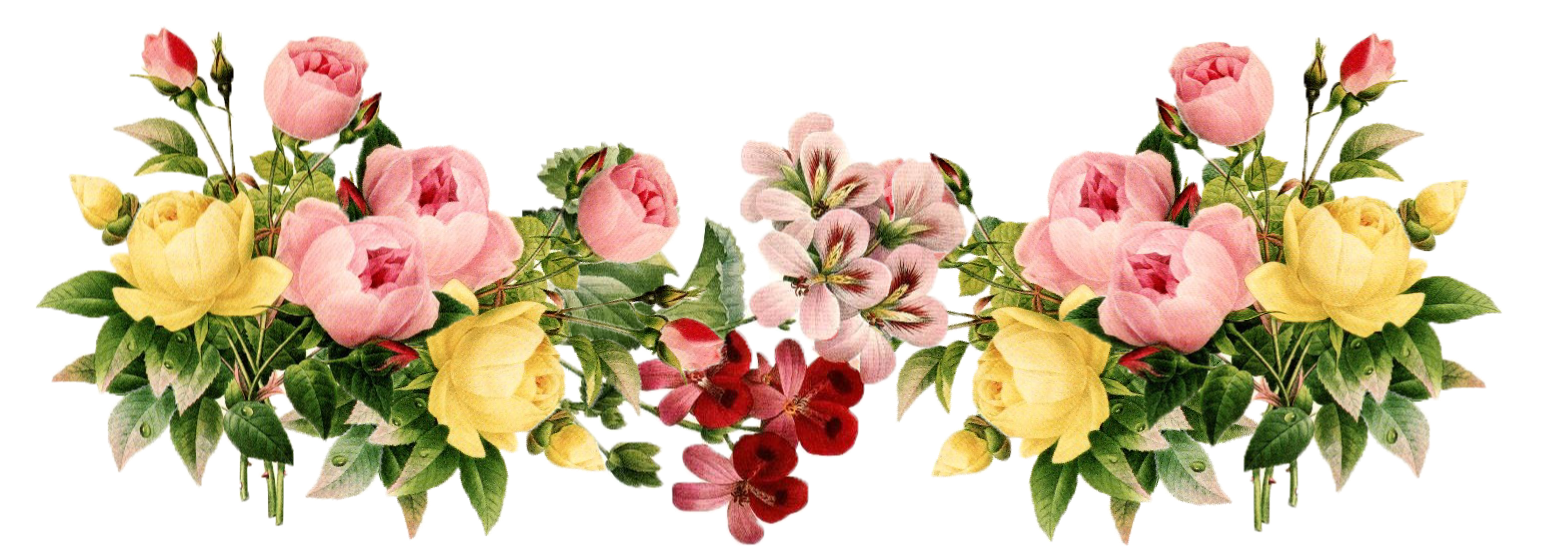 KONKURS PLASTYCZNY„Kwiaty dla Daisy”
Daisy chciałaby dostać kwiaty… Tylko jakie?
To już zależy od Was Przedszkolaki!
Cele:wspieranie kreatywności i samodzielności w podejmowaniu decyzjiumiejętność przeniesienia swoich przemyśleń i spostrzeżeń na działania plastyczneRegulamin:Konkurs skierowany jest do dzieci ze wszystkich grup przedszkolnych.Prace konkursowe powinny być wykonane przez dzieci. Dopuszczalna jest niewielka pomoc dorosłych.Praca przestrzenna, techniki dowolne (można łączyć).Czas trwania konkursu:  od 24 kwietnia do 8 maja 2023r.Ogłoszenie wyników 15 maja.   Organizatorki konkursu: Nauczycielki przedszkola.